Madame, Monsieur,Suite à ma lettre DM-20/1006, et étant donné que des restrictions de travail et de voyage sont encore en vigueur en raison de la pandémie de COVID-19, il semble qu'il ne soit toujours pas possible de tenir une réunion physique du Conseil, et ce au moins jusqu'à la fin de 2020.Afin de garantir la continuité des activités de l'Union et de lui permettre de poursuivre ses travaux, il a été décidé qu'une seconde consultation virtuelle des Conseillers se tiendrait de façon organisée du 16 au 20 novembre 2020, conformément à l'Article 3.1 du Règlement intérieur du Conseil. En conséquence, cette seconde consultation virtuelle se tiendra sous la même forme que la première consultation virtuelle des Conseillers, comme indiqué dans l'Annexe 1.Le projet d'ordre du jour de la seconde consultation virtuelle comprend tous les points encore en suspens, qui ont été classés dans trois groupes: Groupe 1 (points urgents pour lesquels une décision doit être prise avant la fin de 2020), Groupe 2 (points qui pourraient être examinés lors de la seconde consultation virtuelle des Conseillers); et Groupe 3 (points indiqués à titre d'information seulement); les points de l'ordre du jour figurant dans ce groupe seront examinés lors de la session de 2021 du Conseil.L'ordre du jour définitif sera confirmé lors de la séance d'ouverture de la seconde consultation virtuelle des Conseillers qui se tiendra le 16 novembre 2020. Le programme de gestion du temps sera publié sur le site web du Conseil au cours des prochaines semaines.Les États Membres sont invités à envoyer leurs contributions à la réunion en utilisant le modèle joint dans l'Annexe 3. À cet égard, vous voudrez bien noter que les contributions ne devront porter que sur les documents faisant partie des Groupes 1 et 2. La date limite pour l'envoi des contributions a été fixée au 2 novembre 2020.L'inscription débutera le 15 octobre 2020.Un essai sera organisé le 10 novembre 2020. Des renseignements détaillés et des liens vous seront communiqués en temps utile. Je serai très heureux de vous rencontrer virtuellement du 10 au 16 novembre.Veuillez agréer, Madame, Monsieur, l'assurance de ma considération distinguée (signé)Houlin ZHAO
Secrétaire généralAnnexes: 3Annexe 1	Proposition d'organisation de la seconde consultation virtuelle des ConseillersAnnexe 2	Projet d'ordre du jour de la seconde consultation virtuelle des ConseillersAnnexe 3	Modèle pour les contributions des États MembresANNEXE 1Proposition d'organisation de la seconde consultation virtuelle des Conseillers (VCC-2)La consultation virtuelle se tiendra de façon organisée, conformément à l'Article 3.1 du Règlement intérieur du Conseil.3.1	En dehors des sessions, les conseillers peuvent se consulter par correspondance:–	soit de façon informelle,–	soit de façon organisée par l'intermédiaire du Président ou, s'il n'est pas disponible, du Vice-Président du Conseil avec l'aide du Secrétaire général.Projet d'ordre du jourLes participants à la consultation virtuelle examineront les points de l'ordre du jour considérés comme urgents. Veuillez trouver dans l'Annexe 2 les points que le secrétariat considère comme urgents (Groupe 1) et propose d'examiner lors de la VCC-2. Cette Annexe comprend également la liste des points qui pourraient être examinés pendant la VCC-2 (Groupe 2), si les délais le permettent. La liste des points que le secrétariat propose de traiter lors de la prochaine session physique (Groupe 3) est communiquée à titre d'information seulement.Le programme de gestion du temps sera publié sur le site web du Conseil au cours des prochaines semaines.PrésidenceIl est proposé que le Vice-Président du Conseil, M. Saif Bin Ghelaita, continue de diriger les discussions, comme il l'a fait avec succès durant la première consultation virtuelle des Conseillers.ParticipationLa consultation virtuelle sera ouverte à tous les membres des délégations des États Membres du Conseil et des États Membres ayant le statut d'observateur, à l'observateur de l'État de Palestine et aux neuf Membres de Secteur qui ont été désignés pour la session de 2020 du Conseil (3 par Secteur).Conduite des débats•	La consultation virtuelle sera de nature strictement consultative, et n'aura aucun caractère décisionnel.•	Lors des discussions, la parole sera donnée en priorité aux États Membres du Conseil.•	Si les participants ne parviennent pas à un consensus ou si un État Membre du Conseil souhaite que l'examen d'un document ou que la formulation d'une conclusion soit reporté, ce document ou cette conclusion sera reporté à la session physique ultérieure du Conseil en 2021.•	Si, au cours de l'examen d'un document figurant à l'ordre du jour de la consultation virtuelle, les participants ne parviennent pas à un consensus ou si un État Membre du Conseil propose de suspendre les débats ou soulève une objection au sujet de la proposition de conclusion concernant le document, l'examen dudit document sera reporté à la session physique ultérieure du Conseil en 2021.•	Pour faciliter et structurer les débats, les États Membres peuvent envoyer leurs contributions sur les points figurant dans les Groupes 1 ou 2 (voir l'Annexe 2) au plus tard quatorze jours avant l'ouverture de la consultation virtuelle des Conseillers, c'est-à-dire le 2 novembre, à l'adresse contributions@itu.int,en utilisant le modèle reproduit dans l'Annexe 3. Les contributions devraient être succinctes (2 pages maximum).•	Les représentants des États Membres pourront prendre la parole pour intervenir pendant les débats, même s'ils n'ont envoyé aucune contribution.Résultats•	La consultation virtuelle sera de nature strictement consultative et n'aura aucun caractère décisionnel. Les participants ne formuleront que des propositions de conclusions en attendant que des décisions officielles soient prises à la session physique ultérieure du Conseil en 2021. Les propositions de conclusions seront rassemblées dans un rapport que le Secrétaire général présentera en tant que contribution pour examen à la session physique ultérieure du Conseil en 2021.•	Il est entendu qu'aucune proposition de conclusion ne sera définitive et que les discussions concernant une conclusion pourraient reprendre à l'occasion de la session physique ultérieure de 2021.•	En ce qui concerne les propositions de conclusion sur des points appelant de la part du Conseil une décision urgente pour laquelle il n'est pas possible d'attendre une réunion physique, les participants à la consultation virtuelle pourraient fournir des orientations au Président du Conseil et au Secrétaire général sur la possibilité de mettre en œuvre la procédure à suivre pour prendre des décisions par correspondance, conformément à l'Article 3.2 du Règlement intérieur du Conseil. Le cas échéant, la procédure habituelle relative aux décisions prises par correspondance serait appliquée. La règle de la majorité simple des États Membres du Conseil ayant le droit de vote s'appliquerait.Date et durée•	La consultation virtuelle débutera le 16 novembre et se tiendra de 12 h 00 à 15 h 00 (heure de Genève).•	La durée effective sera proposée en fonction des réponses des États Membres concernant les points de l'ordre du jour, mais ne dépassera pas cinq jours.Appui informatique fourni•	Plate-forme Interprefy, sous-titrage et diffusion sur le web.•	Un service d'interprétation dans les six langues sera assuré au moyen de la plate-forme Interprefy.•	Appui informatique individuel par courriel, chat et téléphone.InscriptionL'inscription est obligatoire pour pouvoir participer en ligne. Les inscriptions seront ouvertes le 15 octobre, à l'adresse https://www.itu.int/fr/council/2020/Pages/default.aspx.Les participants inscrits recevront des lignes directrices et des liens leur permettant d'accéder à la consultation virtuelle en temps utile.Les noms des "orateurs" devront être envoyés à l'adresse sg-registration@itu.int, avec copie à l'adresse remote.participation@itu.int.ANNEXE 2Projet d'ordre du jour de la seconde consultation 
virtuelle des ConseillersLes documents ont été répartis en deux groupes:1)	Points urgents pour lesquels une décision doit être prise avant la fin de 2020 et inscrits à l'ordre du jour de la VCC-2.2)	Documents qui pourraient être examinés lors de la VCC-2, si les délais le permettent.Pour ces deux groupes, les États Membres sont invités à envoyer leurs contributions à la VCC-2 en utilisant le modèle joint dans l'Annexe 3. La date limite pour l'envoi des contributions a été fixée au 2 novembre 2020. 1	POINTS URGENTS pour lesquels une décision doit être prise avant la fin de 2020 et qu'il est proposé d'inscrire à l'ordre du jour de la VCC-22	Documents qui pourraient être examinés lors de la VCC-2L'examen des points ci-après, dont la liste est reproduite ci-dessous à titre d'information seulement, est reporté à la session physique de 2021 du Conseil.3	Documents dont l'examen est reporté à la réunion physique de 2021 du ConseilANNEXE 3Modèle pour les contributions des États MembresContribution de l'État Membre/des États Membres sur les points du projet d'ordre du jour (Groupes 1 et 2) de la seconde consultation 
virtuelle des Conseillers______________Secrétariat général (SG)Secrétariat général (SG)Secrétariat général (SG)Secrétariat général (SG)Genève, le Réf.:DM-20/1014DM-20/1014Aux États Membres du Conseil de l'UIT ayant le statut d'observateurContact:Mme Béatrice PluchonAux États Membres du Conseil de l'UIT ayant le statut d'observateurTélécopie:+41 22 730 6266Aux États Membres du Conseil de l'UIT ayant le statut d'observateurCourriel:gbs@itu.intAux États Membres du Conseil de l'UIT ayant le statut d'observateurObjet:Organisation d'une seconde consultation virtuelle des ConseillersOrganisation d'une seconde consultation virtuelle des ConseillersOrganisation d'une seconde consultation virtuelle des ConseillersSujetC20/#VC/#SujetC20/#VC/#1Liste des candidats aux fonctions de Président et Vice-Président des GTC, GE et GEI (PL 1.8)21R32Journée mondiale des télécommunications et de la société de l'information (Résolution 68 de la PP) (PL 2.2)–	Contribution de la Fédération de Russie17683Rapport du Président du Groupe de travail du Conseil sur les ressources financières et les ressources humaines (GTC-FHR) (Décisions 558 et 563(MOD)) (Résolutions 151, 152, 158, 169 et 170 de la PP, Décisions 558 et 563 (MOD)) (ADM 4)504Rapport du Comité consultatif indépendant pour les questions de gestion (CCIG) (Résolution 162 de la PP, Décision 565 du Conseil) (ADM 13)225Nomination d'un nouveau Vérificateur extérieur des comptes (Résolution 94 de la PP, Décision 614 du Conseil) (ADM 14)496Comptes vérifiés: Rapport de gestion financière vérifié pour 2019 (ADM 15)427Rapport du Vérificateur extérieur des comptes: Comptes de l'Union pour 2019 (ADM 16)[40]8Rapport sur les progrès réalisés concernant le projet de locaux du siège de l'Union (Résolution 212 de la PP, Décision 619 du Conseil) (ADM 20)79Stratégie et plan de mise en œuvre pour les conditions de travail du personnel (Décision 619 du Conseil) (ADM 20)2910Compte rendu des travaux du Groupe consultatif d'États Membres concernant le projet de locaux du siège de l'Union (Résolution 212 de la PP) (ADM 20)4811Nouvelle fonction et nouveau processus en matière d'enquête (ADM 27)–	Contribution des États-Unis d'Amérique60VC/812Décisions de l'Assemblée générale des Nations Unies relatives aux conditions d'emploi dans le cadre du régime commun des Nations Unies (ADM 28)2313Calendrier des futures conférences, assemblées et réunions de l'Union: 2020-2023 (Résolutions 77 et 111 de la PP) (PL 2.7)3714Travaux préparatoires en vue de l'AMNT-21 (PL 2.8)Décision modifiée 608 (suite à la consultation)247215Travaux préparatoires en vue du FMPT-21 (Résolution 2 de la PP, Décision 611 du Conseil) (PL 2.9)516Travaux préparatoires en vue de la CMDT-21 (PL 2.10)3017Rapport de l'auditeur interne sur les activités d'audit interne (ADM 18)44SujetC20/#VC/#SujetC20/#VC/#1Appui au TSB (ADM 4)142Incidences de la pandémie de COVID-19 sur le fonctionnement et les activités de l'UIT –	Contributions de la Fédération de Russie–	Contribution de la ChineVC/13

VC/2
VC/103Rapport sur les résultats des activités du GTC-SMSI/ODD (Résolution 140 de la PP et Résolutions 1281, 1332 (MOD) et 1334 (MOD) du Conseil) (PL 1.1)84Rapport du Président du Groupe de travail du Conseil sur les questions de politiques publiques internationales relatives à l'Internet (GTC-Internet) (Résolutions 1305 et 1336 (MOD) du Conseil) (PL 1.2)515Rapport du Groupe de travail du Conseil sur la protection en ligne des enfants (Résolution 179 de la PP, Résolution 1306 (MOD) du Conseil) (PL 1.5)576Rapport du Groupe de travail du Conseil sur l'utilisation des langues (Résolution 154 de la PP, Résolution 1372 (MOD) du Conseil) (PL 1.6)12677Rapport sur le recrutement d'un cabinet de conseil en gestion externe indépendant, comprenant des recommandations et diverses stratégies (Résolution 11 de la PP) (PL 2.1)108Rapport sur les manifestations ITU Telecom World (Résolution 11 de la PP, Résolution 1292 du Conseil) (PL 2.1)199Rapport du Groupe de travail sur les contrôles internes (ADM 4)6310Arriérés et comptes spéciaux d'arriérés (Résolution 41 de la PP) (ADM 10)1111Demandes d'exonération (ADM 11)3912Renforcement de la présence régionale (Résolution 25 de la PP) (ADM 23)2513Rapport sur l'examen global de la présence régionale de l'UIT, comprenant des suggestions sur les mesures propres à continuer d'assurer l'efficacité et l'efficience de la présence régionale de l'UIT, y compris les recommandations formulées dans le cadre de l'étude menée par le consultant extérieur (Résolution 25 de la PP, Décision 616 du Conseil) (ADM 24)[64]14Rapport du Bureau de l'éthique (ADM 31)5915Rapport sur la mise en œuvre du plan d'action pour la gestion des risques (ADM 32)6116Continuité des activités: analyse de cas concernant la gestion de l'information (ADM 33)5317Parts contributives de la République islamique du Pakistan aux dépenses de l'Union (nouveau)[73]SujetC20/#VC/#1Activités de l'UIT liées à l'Internet: Résolutions 101, 102, 133 et 180 de la PP (PL 1.3)332Lignes directrices relatives à l'utilisation du Programme mondial cybersécurité par l'UIT (PL 1.4)65VC/123Activités de l'UIT concernant le renforcement du rôle de l'Union dans l'instauration de la confiance et de la sécurité dans l'utilisation des TIC (Résolutions 130 et 174 de la PP) (PL 1.4)184Actualisé: Rapport sur la façon dont le cadre offert par le Programme mondial cybersécurité est actuellement utilisé par l'UIT (PL 1.4)365Rapport du Groupe EG-RTI (Résolution 146 de la PP, Résolution 1379 (MOD) du Conseil) (PL 1.7)26VC/46Activités de l'UIT relatives à la Résolution 70 (Rév. Dubaï, 2018) de la PP (PL 1.9)6 +
INF27Projet de Plan opérationnel quadriennal du Secrétariat général pour la période 2021-2024 (numéros 87A, 181A, 205A, 223A de la Convention) (PL 1.10)288Propositions d'améliorations concernant les Conférences de plénipotentiaires (PL 2.3)139Mise en œuvre des Recommandations 6 et 7 de la Commission 5 de la PP-18 (processus d'élection) (PL 2.4)410Dates et lieu de la CMR-23 (PL 2.11)11Rapport sur la mise en œuvre du Plan stratégique et sur les activités de l'Union pour la période 2019-2020 (numéros 61, 82 et 102 de la Convention) (PL 3.1)3512Nouvel indice de l'UIT (PL 3.1)–	Contribution des Émirats arabes unis–	Contribution du Royaume d'Arabie saoudite62VC/3VC/1413Rapport de la Commission permanente de l'administration et de la gestion (PL 3.2)-14Résolutions et Décisions du Conseil devenues caduques (PL 4.1)315Produits et charges (Décision 5 de la PP): Examen annuel des produits et des charges (Décision 5 de la PP) et mesures d'efficacité (ADM 1)916Participation provisoire des entités s'occupant de questions de télécommunication aux activités de l'UIT (ADM 3)2017Rapport d'activité sur la mise en œuvre des Décisions 600 et 601 du Conseil (numéros UIFN et IIN) (ADM 5)4718Système de gestion de la résilience de l'organisation (ORMS)
(ADM 6)1519Participation de l'UIT aux mémorandums d'accord ayant des incidences financières et/ou stratégiques (ADM 7)4520Compilation des décisions adoptées par la PP-18 et visées dans les comptes rendus de ses séances plénières, en particulier les décisions basées sur les recommandations des Commissions et du Groupe de travail de la plénière (ADM 8)5821Amélioration de la gestion et du suivi de la contribution des Membres de Secteur, des Associés et des établissements universitaires aux dépenses de l'UIT (ADM 9)5222Fonds pour le développement des technologies de l'information et de la communication (FDTIC) (Décision 11 de la PP) (ADM 12)3423Passifs de l'assurance maladie après la cessation de service (ASHI) (ADM 17)4624Stratégie de coordination des efforts entre les trois Secteurs de l'Union (Résolution 191 de la PP) (ADM 19)3825Rapport sur l'analyse et l'examen des activités de formation et de renforcement des capacités actuellement menées par le Groupe sur les initiatives relatives au renforcement des capacités, l'Académie de l'UIT et les centres d'excellence, et sur la création possible d'un institut de renforcement des capacités à l'UIT 
(ADM 21)3226Cadre de l'UIT en matière de responsabilisation (ADM 22)4327Rapport intérimaire, le cas échéant, de l'entreprise extérieure concernant la vérification juricomptable (ADM 25)28Résultats de la CMR-19 ayant des incidences financières (ADM 26)5629Rapport d'activité sur la mise en œuvre du Plan stratégique pour les ressources humaines et de la Résolution 48 (Rév. Dubaï, 2018) de la PP (ADM 29)5430Composition du Comité des pensions du personnel de l'UIT 
(ADM 30)-31Mesures prises par l'UIT concernant les conditions relatives à l'assistance médicale d'urgence sur place lors des conférences et des réunions de l'UIT se tenant à l'extérieur de Genève (ADM 34)3132Incidences financières des mesures de protection de l'environnement (nouveau)Seconde consultation virtuelle des Conseillers 
débutant le 16 novembre 2020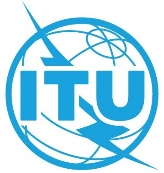 Nom(s) de l'État Membre/des États Membres présentant la contribution:Titre du document:Référence au projet d'ordre du jour de la consultation virtuelle:Document C20/##Contribution de l'État Membre/des États Membres: les contributions devraient être succinctes (la longueur maximale recommandée est de 2 pages) et devraient faciliter les discussions.Observations relatives au Document C20/xxMarche à suivre proposéeLes contributions doivent être envoyées au secrétariat du Conseil de l'UIT 
d'ici au 2 novembre 2020 à l'adresse suivante:contributions@itu.intSi une contribution est soumise par plusieurs États Membres, veuillez vous assurer que le(s) coordonnateur(s) de chaque État Membre figure(nt) en copie du message envoyé au Secrétariat du Conseil de l'UIT.À toutes fins utiles, la liste des coordonnateurs des États Membres de l'UIT est accessible ici.